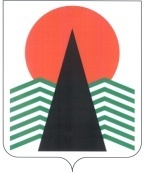 Территориальная комиссияпо делам несовершеннолетних и защите их правПОСТАНОВЛЕНИЕ№9524 декабря 2015 года, 10-30 ч.г. Нефтеюганск, 3 мкр., д. 21, каб. 430зал совещаний администрации Нефтеюганского района(сведения об участниках заседания указаны в протоколе №47заседания территориальной комиссии) Об исполнении плана работы территориальной комиссии по делам несовершеннолетних и защите их прав  Нефтеюганского района в 2015 году и утверждении плана работы на 2016 годВ течение 2015 года проведено 47 заседаний территориальной комиссий по делам несовершеннолетних и защите их прав (2014 г. – 45), в том числе:- районной ТКДН и ЗП – 24;- ТКДН и ЗП гп.Пойковский – 11;- ТКДН и ЗП сп.Салым – 12.В соответствии с планом работы, утвержденным по становлением № 98 от 25.12.2014, в течение текущего года было запланировано к рассмотрению 73 вопроса, по факту рассмотрено 99 (2014 год – 108), в том числе в ходе заседаний:- районной территориальной комиссии принято 52 постановления;- территориальной комиссии гп. Пойковский – 22 постановления;- территориальной комиссии сп.Салым – 25.В течение года  организованы и проведены:1.Обучающий семинар  для начинающих и действующих наставников по теме: «Деятельность наставников, как форма профилактики асоциального поведения несовершеннолетних» (20.03.2015);2.Дискуссионная площадка  с участием всех субъектов системы профилактики безнадзорности и правонарушений несовершеннолетних и общественных организаций на тему: «Раннее выявление и организация работы с семьями и несовершеннолетними, находящимися в социально опасном положении: проблемы и принимаемые меры по их решению» (22.05.2015);3.Совещание с участием субъектов системы профилактики безнадзорности и правонарушений несовершеннолетних и общественных организаций по вопросам предупреждения безнадзорности, правонарушений и преступлений среди несовершеннолетних, жестокого обращения с детьми и профилактики социального сиротства (04.12.2015);4.Рабочее совещание с инспекторами подразделений по делам несовершеннолетних и исполнения административного законодательства ОМВД России по Нефтеюганскому району для решения проблем, возникающих при формировании доказательной базы при составлении протоколов об административных правонарушениях в отношении несовершеннолетних и их родителей (19.03.2015, 25.06.2015, 30.09.2015, в 4 квартале запланировано на 30.12.2015);5.Межведомственный семинар для социальных педагогов и психологов образовательных организаций на тему: «О проведении мероприятий по оказанию эффективной помощи несовершеннолетним, пострадавшим от жестокого обращения или подвергшихся насилию» (19.11.2015);6.Межведомственная профилактическая операция «Подросток» (июнь-октябрь)7.Районные акции:7.1.	- «Неделя добра» (благотворительная акция по сбору игрушек, книжек, канцелярских принадлежностей для детей, находящихся в социально опасном положении, трудной жизненной ситуации) (май 2015 г.);7.2.	- «Скажи телефону доверия – ДА!» (приуроченная к международному дню телефона доверия) (май 2015 г.);7.3.	- «Каждый родитель должен знать!» (акция в учреждениях культуры и спорта, приуроченная к Всемирному дню ребенка) (ноябрь 2015 г.);8.Проверка организации трудовой занятости несовершеннолетних в свободное от учебы время (в учреждениях и организациях всех форм собственности) (июнь-август 2015 г.); 9.Районный конкурс среди учащихся школ района на тему: «Мир добра» по профилактике жестокого обращения с детьми и противоправных действий в отношении несовершеннолетних (ноябрь 2015 г.).Дополнительно к основному плану проведено:1.Рабочее совещание по вопросу координации мер по организации взаимообмена списками несовершеннолетних граждан, вынужденно покинувших территорию Украины (26.01.2015);2.Рассмотрение на Совете глав муниципальных образований Нефтеюганского района информации прокуратуры ХМАО-Югры «О состоянии законности на территории автономного округа в сфере исполнения законов о несовершеннолетних в 2014 году»  (18.02.2015); 3.Межведомственный семинар на тему: «Исполнение требований законодательства при решении вопросов о помещении несовершеннолетних в центры временного содержания для несовершеннолетних правонарушителей органов внутренних дел, а также о помещении несовершеннолетних, не подлежащих уголовной ответственности, в  специальные учебно - воспитательные учреждения закрытого типа» (19.03.2015);4.Совещание по вопросу «О состоянии законности в сфере исполнения законодательства, обеспечивающего защиту детей от информации, наносящей вред их здоровью, нравственному и духовному развитию» (22.07.2015);5.Совещание по вопросу: «О результатах проведения текущего контроля за техническим и санитарным состоянием детских игровых и спортивных площадок на территории городского и сельских поселений Нефтеюганского района» (29.07.2015);6.Расширенное совещание по вопросу «О мерах по предупреждению чрезвычайных происшествий с детьми, в том числе суицидальных попыток несовершеннолетних» (06.10.2015);7.Организация проведения курсов повышения квалификации по теме «Разрешение школьных конфликтов, ресоциализация несовершеннолетних, совершивших противоправные действия и подготовка специалистов по проведению примирительных процедур» (03.04 -10.04.2015).В целях  организации работы территориальной комиссии по делам несовершеннолетних и защите их прав Нефтеюганского района, на основании вышеизложенного, территориальная комиссия постановила:	1. План работы территориальной комиссии по делам несовершеннолетних и защите их прав Нефтеюганского района на 2015 год  считать исполненным.	2. Утвердить настоящим постановлением план работы территориальной комиссии по делам несовершеннолетних и защите их прав на 2016 год (приложение).Срок: 24 декабря 2015 года.	3. Снять с контроля  исполнение мероприятий  со сроком исполнения в 2015 году, предусмотренных Межведомственным комплексным планом мероприятий по предупреждению совершения правонарушений и антиобщественных действий среди несовершеннолетних, социального сиротства и жестокого обращения с детьми  на территории Нефтеюганского района на 2015 - 2017 годы, утвержденного постановлением №9 от 26.02.2015 .	Срок: 24 декабря 2015 года.Председатель территориальной комиссии                           В.Г.МихалевПриложение  к постановлению территориальной комиссии по делам несовершеннолетних и защите их прав Нефтеюганского района от 24.12.2015 № 95План работы территориальной комиссии по делам несовершеннолетних и защите их прав Нефтеюганского района на 2016 год	1. Перечень вопросов, выносимых на  заседания территориальной комиссии по делам несовершеннолетних и защите их прав Нефтеюганского района:	Кроме этого, в повестку заседаний могут быть внесены вопросы, требующие  незамедлительного рассмотрения  и принятия  коллегиального решения, в том числе по поручениям и постановлениям комиссии по делам несовершеннолетних и защите их прав при Правительстве ХМАО-Югры и других вышестоящих органов и учреждений.	2. Межведомственные мероприятия территориальной комиссии по делам несовершеннолетних и защите их прав Нефтеюганского района:№   Вопросы, рассматриваемые на заседаниях территориальной комиссииМесторассмотренияОтветственные ЯнварьЯнварьЯнварьЯнварь1О положении детей на территории Нефтеюганского района в 2015 году(п. 9 ст. 14 Закон ХМАО-Югры №74-оз)РайоннаяТКДНиЗПОДН2О состоянии преступности и правонарушений среди несовершеннолетних на территории Нефтеюганского района в 2015 году  (п. 9 ст. 14 Закон ХМАО-Югры №74-оз)РайоннаяТКДНиЗПОМВД  3О принятых мерах по предупреждению противоправных действий в отношении несовершеннолетних(подпункт 6.2 пункта 6  пост.КДН и ЗП при Правительстве ХМАО-Югры №44 от 11.11.2015)РайоннаяТКДНиЗПОМВД, ДОиМП, КЦСОН «Забота», НРБ4О состоянии работы по профилактике безнадзорности и правонарушений несовершеннолетних  на территории Нефтеюганского района в 2015 году(постановление КДН и ЗП при Правительстве ХМАО-Югры №3 от 18.01.2013)РайоннаяТКДНиЗПСтруктуры системы профилактики безнадзорности и правонарушений несовершеннолетних  (далее – ССП)5О состоянии преступности и правонарушений среди несовершеннолетних на территории сельского поселения Салым в 2015 году и о принимаемых мерах по их предупреждениюТКДНиЗПсп.СалымОМВД  (ОП №2 с дислокацией в сп.Салым),   ССП6О состоянии преступности и правонарушений среди несовершеннолетних на территории городского поселения Пойковский в 2015 году и о принимаемых мерах по их предупреждениюТКДН и ЗП ПойковскийОМВД  (ОП №1 с дислокацией в гп.Пойковский),  ССП ФевральФевральФевральФевраль7О работе в  2015 году районного банка данных о несовершеннолетних и семьях, находящихся в социально опасном положении Районная ТКДНиЗПКЦСОН «Забота»8Об эффективности проводимых мероприятий, реализуемых органами и учреждениями системы профилактики безнадзорности и правонарушений несовершеннолетних в отношении родителей (законных представителей) несовершеннолетних, проживающих в семьях, находящихся в социально опасном положении по причине ненадлежащего исполнения родителями обязанностей по воспитанию, содержанию, обучению, защите прав и законных интересов детей, состоящих на профилактическом учете в территориальной комиссии по делам несовершеннолетних и защите их прав более 3 лет(подпункт 2.2 пункта 2 пост.КДН и ЗП при Правительстве ХМАО-Югры  от 11.12.2015 №48)Районная ТКДНиЗПССП9О проведенной профилактической работе, направленной на исключение нахождения детей в ситуации, представляющей опасность их жизни и здоровью(подпункт 2.1 пункта 2  пост.КДН и ЗП при Правительстве ХМАО-Югры от 11.12.2015 №48)Районная ТКДНиЗПОпОиП10О повышении эффективности функционирования института наставничества в отношении несовершеннолетних, вступивших в конфликт с законом(п. 1.2. протокола заседания постоянно действующего Координационного совещания по обеспечению правопорядка в ХМАО-Югре от 26.11.2015 № 63 (Исх.№ 138 ДСП от 02.12.2015)Районная ТКДНиЗПАдминистрации поселений, члены ТКДН и ЗП11О мерах по предупреждению преступлений и административных правонарушений в отношении несовершеннолетних (пункт 3  пост.КДН и ЗП при Правительстве ХМАО-Югры от 11.12.2015 №50)ТКДНиЗП ПойковскийОДН, ОМВД (ОП №1 с дислокацией в гп. Пойковский),12Об обеспечении получения образования и организации досуговой деятельности несовершеннолетних, состоящих на профилактических учетах территориальной комиссии и органов внутренних дел(п. 1.2. протокола заседания постоянно действующего Координационного совещания по обеспечению правопорядка в ХМАО-Югре от 26.11.2015 № 63 (Исх.№ 138 ДСП от 02.12.2015)ТКДНиЗП ПойковскийОО, учреждения культуры и спорта13 О мерах по предупреждению  суицидов несовершеннолетних(поручение  Окружной комиссии от 04.12.2015 исх. №01.09-Исх-КДН-1679)ТКДНиЗП сп.Салымдо 18.02.2016ОО, НРБ, КЦСОН «Забота», ОМВД14Об организации временного трудоустройства   родителей из семей, состоящих на профилактическом учете в территориальной комиссии по делам несовершеннолетних и защите их прав, в рамках  программы «Содействие занятости населения»ТКДНиЗП сп.Салымдо 18.02.2016НЦЗНМартМартМартМарт15О мерах по предупреждению употребления несовершеннолетними наркотических средств, психотропных, одурманивающих веществ, алкогольной и спиртосодержащей продукции.Районная ТКДНиЗПНефтеюганский МРО УФСКН по ХМАО-Югре,  ОМВД16О принятых мерах по исполнению законодательства об информационной безопасности, в части ограничения доступа несовершеннолетних на Интернет-сайты, содержащие сведения, наносящие вред здоровью, нравственному и духовному развитию детей Районная ТКДНиЗПДОиМП,   ДКиС17Об исполнении (в полном объеме и в установленный срок) решений территориальной комиссии по делам несовершеннолетних и защите их прав Нефтеюганского района, принятых на заседаниях (совещаниях, семинарах, дискуссионных площадках)Районная ТКДНиЗП ОДН18О мерах по предупреждению чрезвычайных происшествий с несовершеннолетними, в том числе суицидальных попытках и самовольных уходов из домаТКДНиЗП ПойковскийОМВД, ОО, НРБ, КЦСОН «Забота»19Об исполнении постановлений территориальной комиссии по делам несовершеннолетних и защите их прав Нефтеюганского района в городском поселении ПойковскийТКДНиЗП ПойковскийОДН20О принимаемых мерах по предупреждению несчастных случаев с детьми на железной дорогеТКДНиЗП сп.СалымОО, КЦСОН «Забота», учреждения культуры21Об исполнении постановлений территориальной комиссии по делам несовершеннолетних и защите их прав Нефтеюганского района в сельском поселении СалымТКДНиЗП сп.СалымОДНАпрельАпрельАпрельАпрель22О состоянии преступности и правонарушений среди несовершеннолетних на территории Нефтеюганского района в 1 квартале 2016 года и о принимаемых мерах по их предупреждениюРайонная ТКДНиЗПОМВД 23О результатах работы по вовлечению несовершеннолетних, находящихся в социально опасном положении и трудной жизненной ситуации, в деятельность детских и волонтерских объединений Нефтеюганского районаРайонная ТКДНиЗПОДМ ДОиМП,КЦСОН «Забота»24О принимаемых мерах по предупреждению ранней беременности несовершеннолетнихРайонная ТКДНиЗПДОиМП, НРБ, КЦСОН «Забота»25О состоянии подростковой преступности в городском поселении Пойковский в 1 квартале 2016 года и о принимаемых мерах по их предупреждению ТКДНиЗППойковскийОМВД (ОП №1 с дислокацией в гп. Пойковский)26О проводимой в 1 квартале 2016 года структурами системы профилактики безнадзорности и правонарушений несовершеннолетних  индивидуальной профилактической работе с несовершеннолетними и семьями, находящимися в социально опасном положении и (или) трудной жизненной ситуации, проживающими на территории городского поселения ПойковскийТКДНиЗППойковскийССП27О состоянии подростковой преступности в сельском поселении Салым в 1 квартале 2016 года и о принимаемых мерах по их предупреждению ТКДНиЗП сп.СалымОМВД (ОП №2 с дислокацией в сп.Салым), ОДН28О проводимой структурами системы профилактики безнадзорности и правонарушений несовершеннолетних  индивидуальной профилактической работе с несовершеннолетними и семьями, находящимися в социально опасном положении и (или) трудной жизненной ситуации, проживающими на территории сельского поселения СалымТКДНиЗП сп.СалымССПМайМайМайМай29О проведении межведомственной профилактической операции «Подросток» на территории Нефтеюганского района в 2016 годуРайонная ТКДНиЗПОДН, ОМВД30Об организации летнего труда, отдыха и оздоровления несовершеннолетних, находящихся в социально опасном положении, и (или) трудной жизненной ситуацииРайонная ТКДНиЗПДОиМП, ДКиС, ОпОиП,  НЦЗН, БУ КЦСОН «Забота»,   НРБ, РЦ «Дельфин»31О принимаемых мерах по обеспечению безопасности детей на детских игровых и спортивных площадках в поселениях Нефтеюганского районаРайонная ТКДНиЗПАдминистрации поселений, ОДН32О развитии наставнической деятельности среди обучающихся общеобразовательных организацийРайонная ТКДНиЗПДОиМП, ОО33О мерах по обеспечению безопасного проведения последних звонков и выпускных вечеров в образовательных организациях гп.ПойковскийТКДНиЗП ПойковскийОМВД, ОО, администрация поселения34О взаимодействии образовательных организаций гп.Пойковский с общественными организациями, наставниками, волонтерами по предупреждению безнадзорности и правонарушений   несовершеннолетнихТКДНиЗП ПойковскийОО, администрация  поселения35О мерах по обеспечению безопасного проведения последних звонков и выпускных вечеров в образовательных организациях сп.СалымТКДНиЗП сп.Салым ОМВД, ОО, администрация поселения36О  результатах деятельности школьных служб примирения в общеобразовательных организациях сп.Салым за 2015 - 2016 учебный годТКДНиЗП сп.Салым  ОО, ЮСИюньИюньИюньИюнь37Об обеспечении жилыми помещениями детей-сирот и детей, оставшихся без попечения родителей, лиц из числа детей-сирот и детей, оставшихся без попечения родителей, в том числе об исполнении исполнительных документов о предоставлении жилья детям-сирот и детям, оставшимся без попечения родителей, лицам из числа детей-сирот и детей, оставшихся без попечения родителей.Районная ТКДНиЗП  ОпОиП, Департамент имущественных отношений38О работе в 1 полугодии 2016 года районного и окружного  банка данных о несовершеннолетних и семьях, находящихся в социально опасном положении Районная ТКДНиЗП  КЦСОН «Забота»39О проводимой в 1 полугодии 2016 года структурами системы профилактики безнадзорности и правонарушений несовершеннолетних  индивидуальной профилактической работе с несовершеннолетними и семьями, находящимися в социально опасном положении и (или) трудной жизненной ситуацииРайонная ТКДНиЗП  ССП40Об исполнении (в полном объеме и в установленный срок) решений территориальной комиссии по делам несовершеннолетних и защите их прав Нефтеюганского района, принятых на заседаниях (совещаниях, семинарах, дискуссионных площадках)Районная ТКДНиЗП  ОДН41Об организации временного трудоустройства   родителей из семей, состоящих на профилактическом учете в территориальной комиссии по делам несовершеннолетних и защите их прав, в рамках  программы «Содействие занятости населения»ТКДНиЗП ПойковскийНЦЗН42Об исполнении постановлений территориальной комиссии по делам несовершеннолетних и защите их прав Нефтеюганского района в городском поселении ПойковскийТКДНиЗП ПойковскийОДН43О работе наставников с несовершеннолетними, состоящими на профилактическом учете в территориальной комиссии по делам несовершеннолетних и защите их правТКДНиЗП сп.СалымАдминистрация сп.Салым, наставники44Об исполнении постановлений территориальной комиссии по делам несовершеннолетних и защите их прав Нефтеюганского района в сельском поселении СалымТКДНиЗП сп.СалымОДНИюльИюльИюльИюль45О  состоянии  преступности и правонарушений, совершенных несовершеннолетними и в отношении них на территории Нефтеюганского района в 1 полугодии 2016 года и о мерах по их профилактикеРайонная ТКДНиЗПОМВД46О мерах по предупреждению чрезвычайных происшествий с детьми, в том числе уходов из дома и суицидальных попытокРайонная ТКДНиЗПНефтеюганский МРСО СУ СК по ХМАО-Югре, ОМВД, ДОиМП, НРБ, КЦСОН «Забота»47О состоянии подростковой преступности в городском поселении Пойковский в 1 полугодии  2016 года и о принимаемых мерах по их предупреждению ТКДНиЗП ПойковскийОМВД (ОП №1 с дислокацией в гп. Пойковский), ОДН48О состоянии подростковой преступности в сельском поселении Салым за 1 полугодие  2016 года и о принимаемых мерах по их предупреждению ТКДНиЗП сп.СалымОМВД (ОП №2 с дислокацией в сп.Салым), ОДНАвгустАвгустАвгустАвгуст49О результатах проведенных проверок по соблюдению требований законодательства при  организации деятельности трудовых отрядов и дворовых площадок на территории поселений Нефтеюганского районаРайонная ТКДНиЗПОДМ ДОиМП50О мерах по предупреждению употребления несовершеннолетними наркотических средств, психотропных, одурманивающих веществ, алкогольной и спиртосодержащей продукцииТКДНиЗП ПойковскийОМВД (ОП №1 с дислокацией в гп. Пойковский), МРО УФСКН51О принимаемых мерах по предупреждению чрезвычайных происшествий с детьми, в том числе уходов из дома и суицидальных попыток, на территории сельского поселения Салым ТКДНиЗП сп.СалымОМВД (ОП №2 с дислокацией в сп. Салым), НРБ, КЦСОН «Забота»СентябрьСентябрьСентябрьСентябрь52О результатах организации в летний период 2016 года труда, отдыха и оздоровления детей, находящихся в трудной жизненной ситуации, социально опасном положении Районная ТКДНиЗПДОиМП, ДКиС, ОпОиП, НЦЗН, КЦСОН «Забота», НРБ, РЦ «Дельфин» 53О реализации на территории Нефтеюганского района постановления Правительства ХМАО-Югры от 02.09.2009 №232-п «О Порядке организации на территории ХМАО-Югры органом опеки и попечительства деятельности по выявлению и учету детей, права и законные интересы которых нарушены»   Районная ТКДНиЗПОпОиП54Об исполнении (в полном объеме и в установленный срок) решений территориальной комиссии по делам несовершеннолетних и защите их прав Нефтеюганского района, принятых на заседаниях (совещаниях, семинарах, дискуссионных площадках)Районная ТКДНиЗПОДН55О результатах организации в летний период 2016 года труда, отдыха и оздоровления детей, находящихся в трудной жизненной ситуации, проживающих в городском поселении Пойковский ТКДНиЗП ПойковскийАдминистрация гп. Пойковский, ОО,  НЦЗН, КЦСОН «Забота», НРБ, учреждения культуры и спорта56Об исполнении постановлений территориальной комиссии по делам несовершеннолетних и защите их прав  гп. ПойковскийТКДНиЗП ПойковскийОДН57О результатах организации в летний период 2016 года труда, отдыха и оздоровления детей, находящихся в трудной жизненной ситуации, проживающих в сельском поселении СалымТКДНиЗП сп.СалымАдминистрация сп.Салым, ОО,  НЦЗН, КЦСОН «Забота», НРБ, учреждения культуры и спорта58Об исполнении постановлений территориальной комиссии по делам несовершеннолетних и защите их прав сп.СалымТКДНиЗП сп.СалымОДНОктябрьОктябрьОктябрьОктябрь59О преступлениях и правонарушения, совершенных несовершеннолетними и в отношении них за 9 месяцев 2016 года на территории Нефтеюганского района, о принимаемых мерах по их профилактикеРайонная ТКДНиЗПОМВД60Об итогах проведения межведомственной профилактической операции «Подросток» вНефтеюганском районе в 2016 годуРайонная ТКДНиЗПОДН, ОМВД 61О состоянии подростковой преступности в городском поселении Пойковский за 9 месяцев  2016 года и о принимаемых мерах по их предупреждениюТКДНиЗП ПойковскийОМВД (ОП №1 с дислокацией в гп. Пойковский), ОДН62О состоянии подростковой преступности в сельском поселении Салым за 9 месяцев 2016  года и о принимаемых мерах по их предупреждению ТКДНиЗП сп.СалымОМВД  (ОП №2 с дислокацией в сп. Салым),ОДН63О развитии наставнической деятельности среди обучающихся общеобразовательных организацийТКДНиЗП сп.СалымООНоябрьНоябрьНоябрьНоябрь64О принимаемых мерах по предупреждению дорожно-транспортного травматизма среди несовершеннолетнихРайонная ТКДНиЗПОГИБДД ОМВД, ДОиМП 65 О принимаемых мерах по защите имущественных прав детей-сирот и детей, оставшихся без попечения родителей  Районная ТКДНиЗПОпОиП66О принимаемых мерах по предупреждению  национальных конфликтов среди несовершеннолетнихТКДНиЗП ПойковскийОО, учреждения культуры и спорта67О мерах по предупреждению употребления несовершеннолетними наркотических средств, психотропных, одурманивающих веществ, алкогольной и спиртосодержащей продукцииТКДНиЗП сп.СалымОМВД (ОП №2 с дислокацией в сп.Салым), УФСКН68О принимаемых мерах по вовлечению несовершеннолетних, находящихся в социально опасном положении, в занятия спортивных секций и творческих кружков, клубов по интересамТКДНиЗП сп.СалымОО, учреждения культуры и спорта, КЦСОН «Забота»ДекабрьДекабрьДекабрьДекабрь69О результатах работы  школьных служб примирения в общеобразовательных организациях и о  применении технологий восстановительного правосудия  на территорииНефтеюганского районаРайонная ТКДНиЗПДОиМП70Об обеспечении жилыми помещениями детей-сирот и детей, оставшихся без попечения родителей, лиц из числа детей-сирот и детей, оставшихся без попечения родителей, в том числе об исполнении исполнительных документов о предоставлении жилья детям-сирот и детям, оставшимся без попечения родителей, лицам из числа детей-сирот и детей, оставшихся без попечения родителей.Районная ТКДНиЗПОпОиП, Департамент имущественных отношений  71О проводимой работе в 2016 году структурами системы профилактики безнадзорности и правонарушений несовершеннолетних Нефтеюганского района индивидуальной профилактической работе с несовершеннолетними и семьями, находящимися в социально опасном положении и (или) трудной жизненной ситуацииРайонная ТКДНиЗПССП72Об исполнении в 2016 году Межведомственного комплексного плана мероприятий по предупреждению совершения правонарушений и антиобщественных действий среди несовершеннолетних, социального сиротства и жестокого обращения с детьми  на территории Нефтеюганского района на 2015 - 2017 годыРайонная ТКДНиЗПССП73Об исполнении (в полном объеме и в установленный срок) решений территориальной комиссии по делам несовершеннолетних и защите их прав Нефтеюганского района, принятых на заседаниях (совещаниях, семинарах, дискуссионных площадках)Районная ТКДНиЗПОДН74О работе наставников с несовершеннолетними, находящимися в социально опасном положении, и (или) трудной жизненной ситуации, проживающими на территории городского поселения ПойковскийТКДНиЗП ПойковскийАдминистрация гп.Пойковский, наставники75Об исполнении постановлений территориальной комиссии по делам несовершеннолетних и защите их прав Нефтеюганского района в городском поселении ПойковскийТКДНиЗП ПойковскийОДН76Об исполнении постановлений территориальной комиссии по делам несовершеннолетних и защите их прав Нефтеюганского района в сельском поселении СалымТКДНиЗП сп.СалымОДН77О принимаемых мерах по предупреждению  национальных конфликтов среди несовершеннолетнихТКДНиЗП сп.СалымОО, учреждения культуры и спорта, КЦСОН «Забота»№МероприятиеПериод проведения  Ответственная структура 1Обучающий семинар - тренинг для  спортивных тренеров и руководителей творческих кружков   «Окно в мир ребенка»Апрель КЦСОН «Забота»,  ДКиС и подведомственные учреждения2 Семинар-практикум  «Актуальные вопросы повышения эффективности межведомственного взаимодействия в решении задач по защите законных прав и интересов несовершеннолетних»2 квартал КЦСОН «Забота»,  ОДН3Организация и проведение с участием всех субъектов системы профилактики безнадзорности и правонарушений несовершеннолетних и общественных организаций совещания по вопросам предупреждения безнадзорности, правонарушений и преступлений среди несовершеннолетних, жестокого обращения с детьми и профилактики социального сиротства4 кварталОДН 4Организация и проведение рабочих совещаний с инспекторами подразделений по делам несовершеннолетних и исполнения административного законодательства ОМВД России по Нефтеюганскому району для решения проблем, возникающих при формировании доказательной базы при составлении протоколов об административных правонарушениях в отношении несовершеннолетних и их родителей Июнь,ноябрьОДН5Организация проведения совещания под председательством главы (заместителя главы) с участием руководителей органов и учреждений системы профилактики по рассмотрению информации прокуратуры ХМАО-Югры  о недостатках в деятельности органов системы профилактики безнадзорности и правонарушений несовершеннолетних при межведомственном взаимодействии(п. 5 постановление КДН и ЗП при Правительстве ХМАО-Югры №50 ОТ 11.12.2015)До 1 февраляОДН6Проведение расширенного совещания для дошкольных образовательных учреждений по предупреждению противоправных действий в отношении детей (п. 6.1 пост. КДН и ЗП при Правительстве ХМАО-Югры  №49 от 11.12.2015)До 1 мартаДОиМП, ОДН, ОМВД7Организация проведения межведомственной профилактической операции «Подросток»Май - октябрьОДН, ОМВД России по Нефтеюганскому району8Организация и проведение районных акций:- «Неделя добра» (благотворительная акция по сбору игрушек, книжек, канцелярских принадлежностей для детей, находящихся в социально опасном положении, трудной жизненной ситуации)майОДН, КпОиП, КЦСОН «Забота», ДОиМП, ДКиС, администрации поселений8.1.Организация и проведение районных акций:- «Неделя добра» (благотворительная акция по сбору игрушек, книжек, канцелярских принадлежностей для детей, находящихся в социально опасном положении, трудной жизненной ситуации)майОДН, КпОиП, КЦСОН «Забота», ДОиМП, ДКиС, администрации поселений8.2.- «Скажи телефону доверия – ДА!» (приуроченная к международному дню телефона доверия)майОДН, КпОиП, КЦСОН «Забота», ДОиМП, ДКиС, НРБ8.3.- «Каждый родитель должен знать!» (акция в учреждениях культуры и спорта, приуроченная к Всемирному дню ребенка)ноябрьДКиС, ОДН, КпОиП, КЦСОН «Забота»8.4.- горячая линия «Опасная площадка»Июнь-августОДН, ЕДДС8.5.- по предупреждению чрезвычайных происшествий с детьми «Защитить и уберечь»В течение года ДОиМП, ДКиС, КЦСОН «Забота», РЦ «Дельфин»9Проверка организации трудовой занятости несовершеннолетних в свободное от учебы время (в учреждениях и организациях всех форм собственности)В течение летнего периодаОДН, ДОиМП (отдел по делам молодежи)10Организация и проведение Фестиваля по правовому воспитанию несовершеннолетних, формированию законопослушного поведения и здорового образа жизни  IV кварталОДН, ДОиМП11Организация и проведение среди учащихся школ района конкурса по предупреждению противоправных действий несовершеннолетних «Формула твоей безопасности»До 1 июня ДОиМП12Информационный проект «Азбука права» (правовой ликбез для родителей и детей)По отдельному плануУправление по связям с общественностью